КАК ПОМОЧЬ ВАШИМ ДЕТЯМ ЖИТЬ ДРУЖНО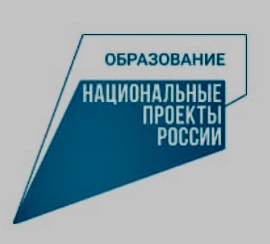 10 важных правил, которые помогут наладить хорошие отношения между вашими детьми:1. Если можете не вмешиваться в конфликт – не вмешивайтесь. Дайте детям возможность самостоятельно уладить ссору.2. Если дети подходят к Вам с жалобой друг на друга – скажите «Разберитесь, пожалуйста, сами». Подождите и посмотрите, что будет.3. Если Вы всё-таки чувствуете, что в конфликт вмешаться необходимо, помните, что ваша главная задача – помочь детям совместно найти выход из конфликта и договориться.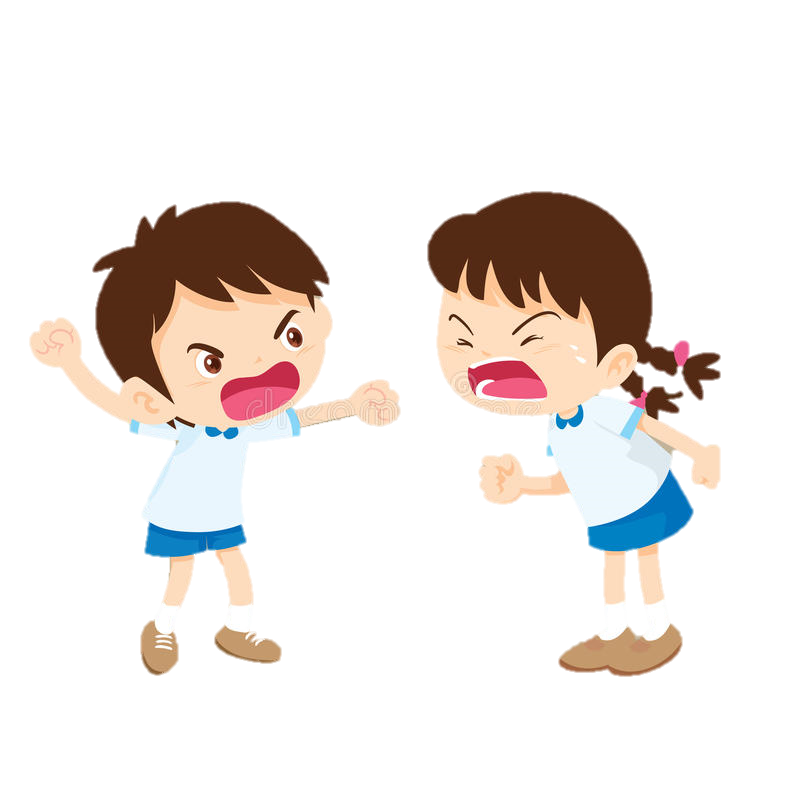 4. Не вставайте на сторону кого-то из детей, назначая его «правым» в конфликте. Каждый из детей считает себя правым и пострадавшим.5. Установите с детьми физический контакт. Присядьте на их уровень и положите свои руки каждому ребёнку на спину (на плечо).6. Помогите каждому из детей объяснить, что произошло. Пусть каждый расскажет свою версию случившегося. Помогите им говорить и не перебивать друг друга.7. Спросите, как дети хотят действовать дальше, как собираются мириться или делить то, из-за чего ссора. Какие у них предложения?8. Помогите прийти к общему решению. Вариант должен устроить всех.9. Если у детей нет идей, предложите им свои варианты выхода из сложившейся ситуации.10. Если дети не хотят договариваться, оба ребёнка помещаются «В одну лодку», то есть, испытывают одинаковые и невыгодные последствия.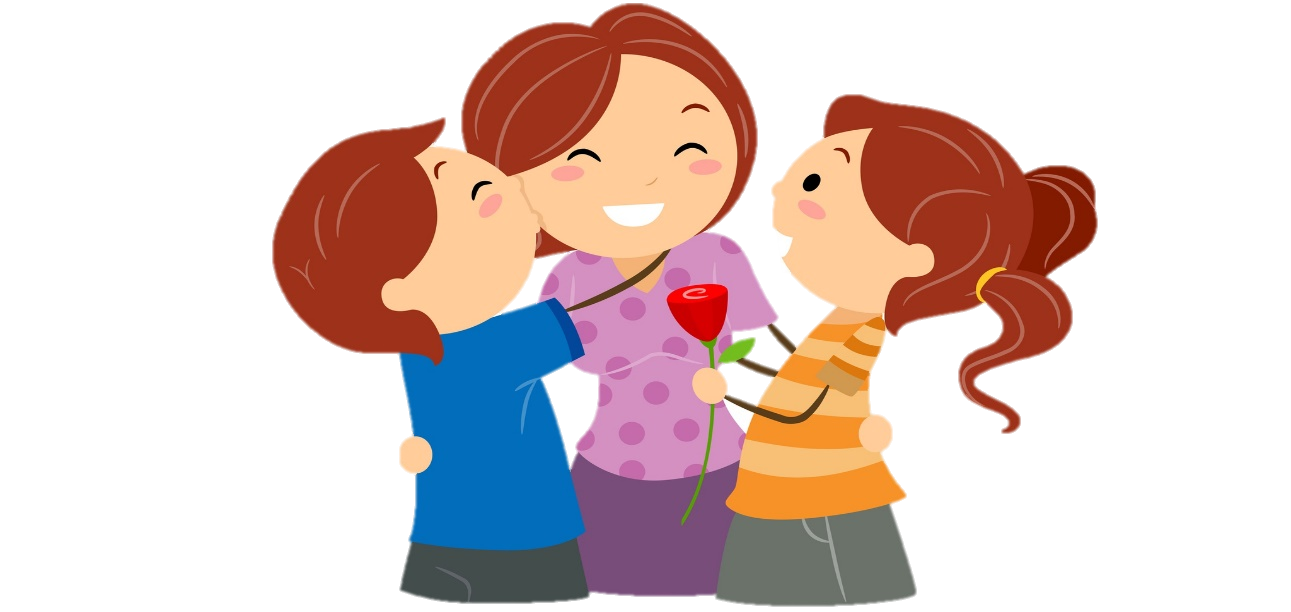 Список использованных источников1. Фабер А. , Мазлиш Э. Братья и сестры. Как помочь вашим детям жить дружно. М., 2019.